35th Delta Days at the Nation’s Capital Collegiate Forum Opening Plenary: All My Life: Striving for EquityKemba Smith panel discussion: Advocacy is important.Get rid of mandatory minimums.Take-action in Social Action initiatives, and find your lane in which to support – mental health, voter engagement, etc. Be careful of your associations and stay focus on why you are in the leadership capacities you are. Biden Administration to take up the arm of clemency as well as governors. Do a screening of the KEMBA and a forum on prison reform. Workshop I: Her Way: A Workshop for Women’s Health and AdvocacyKnow where the politics are in your state so that you know how to advocate. Access to care is a big issue. We do not live single issue lives. Lean into community partners to help drive education. Comprehensive reproductive healthcare – www.reproductiverightsgov , woman’s congressional policy institute - https://www.wcpinst.org/ Recommendation for Social Action, Physical Mental Health to host education forum on Reproductive Healthcare – The Journey of Choice. You should work on your pregnancy choice a year before you decide to have a child. Track the voting records of the persons in office who is causing your distress so that you can navigate and advocate for issues that are important to you. Workshop II: WY@: Wise Youth at the Ballots Empowering Votes WorkshopPre-Survey - WY@: Wise Youth at the Ballots Empowering Votes WorkshopNotes templatePlan around National Voter Registration Day Target over $8M new voters will be added this coming election cycle. Be responsible for 5 people to register to vote, educated on issues, that they get to the ballot. Democracy needs a system update. Generation Z (FUTURE LEADERS) is a large voting block and are a trusted voice for their network. Getting persons to the ballot box – look outside of college campuses, as we need the voices of those who are not at traditional institutions to get out and vote.  Policy over people – do not get caught up in the person (democratic candidate or republican candidate) but which official can speak to your day to day needs and can move the change that you seek to see. You need to have strategic partnerships when you are seeking to serve unhoused populations – Salvation Army, etc.  Resources: https://www.vote.org My School Votes Post-Survey - WY@: Wise Youth at the Ballots Empowering Votes WorkshopCollegiate Forum Closing Plenary: Disrupting the Status QuoGuest speaker: Soror Shavon Arline-Bradley Do not hesitate just activate!One of the most dangerous places you can be is in hesitation mode. Hesitation blocks your destiny before you even get there. You have to activate executive leadership. Who are you? A Delta womanWhose you are? – God’s child. You were born for the moment to lead, to be an activator.How do you show up? – How you handle yourself, others, and your heart. You determine what your gifts are. Know your gifts and how to activate the gifts. Put yourself on a long term path of engaging yourself. Being able to handle those who disagree with you. Operational work Activating emotional intelligence It is not when you go off, it is how you go off, because you will go off. Black women should never be in a place where she is being abused – emotionally, mentally, physically, and spiritually. Have the inner moment even when you are in public. The most emotionally intelligent people get the opportunities, and people seek them out.Know that someone is always watching. Activate intentional long-term learning. You cannot be a know it all.Be in a position that allows you to learn from the best. – position yourself in front of people that can teach you. Pick up the opportunity to learn the lesson. Activate self-efficacy. Create space for people to take you seriously. I AM THAT GIRL. I AM GORGEOUS. I GOT INTELLECT. I AM A LEADER. I AM THAT GIRL! 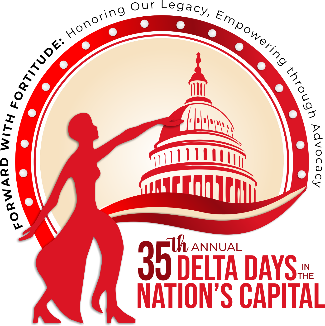 DDNC Opening Plenary Session“The Sisters in Red are back, and we use our voices and our votes”! – International President Eloise Cooke-Holmes Election protection guide – LDF is looking for Delta lawyers to join the fight! Plenary I: Courting Democracy: The Impact of State Actions on the 2024 Election and BeyondDeborah C. Wilder, Derrick Johnson, Janai Nelson, Joy-Ann Reid, Maya Wiley, Rev. Dr. Frederick Haynes, III, Shavon Arline-BradleyFreedom to Vote Act H.R.11 & S.2344Learn from Freedom Summer 1964 – we must organize. Be targeted in our organizing. Empowerment Summer in 2024! It will determine if we have a democracy going forward.Racism is a threat to national security. Egocentric leadership has always failed us.  Identify precinct by precinct. Healthcare Labor rightsBrown vs Board of Education Dysfunctional Congress Loss control of the narrative – no regulations of social mediaCourts – they have been politicized. Pulpit paralysis!!Economic & Education empowerment – You must get into the money game! Vote with an agenda – identify the issue that will charge people to go to the ballot. Conditional voting – mid-term is where most things fall.State Voters Rights Act – a push for states to move since the federal government is stalled on the John Lewis Voters Right Acts! This is our democracy – Make it. Protect it. Pass it on! – Thurgood Marshall Maya Wiley, - everything matters. We leave 5M votes on the table when we do not go and vote. If you show up, you control your power. AndstillIVOTE.ORG Derrick Johnson – Stop the us vs us. D4WomenInAction.org use the data. Strategize our way to win the election.Shavon Arline-Bradley - https://ncnw.org/ April 22 – bring the hill to your homes. Rev. Dr. Frederick Haynes, III – clearly articulated agenda – do we have a strategy to hit the suburban Janai Nelson – we must get educated. Call each other in. 866ourvote.org voting.naacpldf.org Freedom Writers Collaborative is a multi-state indivisible chapter that creates issues based social media toolkits promoting progressive causes and candidates. Sign up for our bi-weekly newsletter and help educate and engage our younger citizens. https://freedomwriterscollaborative.org/Joy-Ann Reid – use your power to vote.Engage your since of ownership. Get excited about Civics. Follow Joy Ann Reid on social media.Vote conditionally – incumbency is which it works. The mid-term is where we can exercise. Plenary IV: DREF Presents the 14th Annual STJ Forum -70 Years Since Brown: Triumphs and ChallengesTesting civics in Sunday schoolsBreak out chapter into congressional districts.Put the worlds of Life Ever Voice on Your Refrigerators Partner with other civic organizations Concurrent Workshops (S3): Sister to Sister: Black Women’s Voices in Global PolicyInternational Awareness & Involvement Donate to Kenya, Haiti, and global causes. Take the hands-on mission trips. Leadership domestically Organize our political power. Vision beyond the bordersExcellence, work in excellence and operate in a global way. Social Action Luncheon: Fortitude on the FrontlineSecretary of Housing Urban Development – Marcia Fudge, 21st National President resigns. Assistant Attorney General for Civil Rights – Kristin Clark – remarksKeynote Speaker – Wes Moore – Governor of Maryland – “If We Stand United, We Cannot Lose”CALL TO ACTION Delta Days brainchild of Gwendolyn Boyd  We who believe in freedom will not rest until it come – Ella Baker 
Plenary V: Advocacy in Action - Leading the ChargeThe Hon. Yvette D. Clarke, Elsie Cooke-Holmes, The Hon. Jasmine Crockett, The Hon. Jennifer McClellan, The Hon. Joyce Beatty, The Hon. Lucy McBath, The Hon. Stacey E. Plaskett, The Hon. Steven Horsford, The Hon. Summer Lee, Katrina Pete-Dunn, The Hon. Marcia L. Fudge, Esq., The Hon. Valerie FousheeThe Hon. Marcia L. Fudge, Esq., - Take more risks. Healthcare expansionStudent loan relief More black female judges were appointed. Reduce child poverty by 1|2. $35 insulin cap for elders $15B in pipe Marijuana reform Be an advocate. Be an ambassador. The Hon. Joyce Beatty – Democracy & Advocacy in Action will give us change. The Hon. Yvette D. Clarke, - Protect Black Women & Girls Act! Co-bill sponsor; Stephanie Tubbs Jones Union Fibroid Act Put the agenda forward & not take NO for an Answer! The Hon. Stacey E. Plaskett – We are change agents! We are the disruptors! Disrupt this place! The Hon. Lucy McBath – Federal Funding for Red Flag Laws! Your Voice is Your Vote! Stand in the values that define us. Stand strong in the values that we stand for. Stand firm in being the champions for change. Fight for yourself, and future generations. The Hon. Jasmine Crockett – This is the most important election of our lifetime. Dreams, success, triumphs vs demons, deteriorate government. We will never see change if the people are not sick and tired of being sick in tired. Be authentically you! Seeking a better and more perfect union!Say what you are going to say. Organize! Back up with your ACTION! Protect the vote at the polls. You must continue to do the work. You must be involved on all levels. The Hon. Summer Lee – every election cycle we get to make change.We cannot afford to not be in all the rooms. Local, City, School boards, State, Federal government We need black folks who are ready to create new things. Be creative. Be brave. Speak truth to power! Secretary Marcia Fudge - We need to support VP Harris. We need to stop making snide remarks. We must be the type of black women that holds up other black women. Closing Plenary: Forward with Fortitude: Honoring Our Legacy, Empowering through AdvocacyMake sure see you as a trusted source. Make sure you are versed in all sides. Make sure your message is relevant to the receiver. – Soror Evans Mobilizing is most important – inform, educate & ACT! As your new beginnings, do so with love, support and encouragement. Focus and do so by God’s grace. Mobilize and educate. Educate with truth & understanding. – Soror Walker Do not sleep. – Soror Butler-McIntyre Participation – give them the information on voter requirements, location, IDs, keep the information on your phone, early vote - Soror Butler-McIntyre Importance of voting – Soror Rice The power of one vote. The power of your vote. Your vote does count. Use it – Soror Rice! Technology is a tool. It is a tool. Everyone has one, it is power in it, when you know how to use it – Soror Boyd Do not pass on information that you have not fact checked Sorors. Find out if the information you are sharing is TRUE. Delta is a trusted source. Be a trusted member of Delta – Soror Boyd There is no perfect candidate. Do not look for perfection, it will only be perfection when Jesus comes back. Do not let one issue stop you from voting – Soror Fudge We must be the truth tellers – Soror Fudge We did not get the Civic Rights Act without ACTION – Soror Daley You should be willing to take a RISK – Soror Daley 35th Annual Delta Days at Nation’s Capital - Attendees total 3497. 